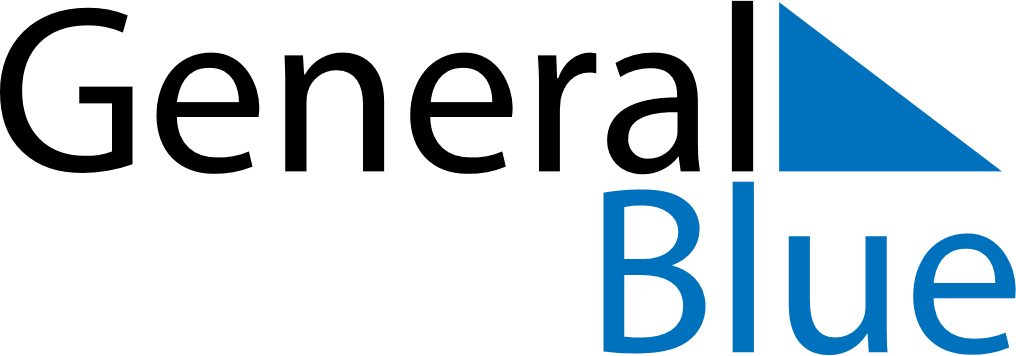 March 2026March 2026March 2026Cocos IslandsCocos IslandsMONTUEWEDTHUFRISATSUN12345678910111213141516171819202122Hari Raya Puasa
Labour Day232425262728293031